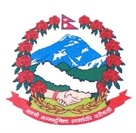 Statement by the delegation of Nepal40th session of the Working Group on Universal Periodic ReviewUPR of Venezuela (Bolivarian Republic of), 25 January 2022Time:  55 Secs                                                                    Words: 107Mr. President,Nepal warmly welcomes the delegation of Bolivarian Republic of Venezuela to the third cycle of UPR and thanks them for the presentation of report.The National Plan 2019-2025 for the Economic and Social Development aiming to preserve environment is praiseworthy.We take appreciative note of the National Plan to Combat Trafficking in Persons 2021-2025.While wishing Venezuela a successful review, we recommend the following for their consideration:Consider implementing measures to upgrade the Office of the Ombudsman to a ‘A’ category institution in line with the Paris Principles. Continue measures to promote gender equality and counter all forms of discrimination. I thank you.